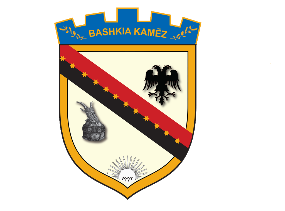 REPUBLIKA E SHQIPËRISËBASHKIA KAMËZNr._____ prot.							                Kamëz, më ___.___.2020NJOFTIM PËR VAZHDIMIN E PROCEDURAVE TË PRANIMITNë mbështetje të Ligjit Nr. 139/2015, “Për veteqeverisjen vendore, Ligjit Nr.152/2013 “Për nëpunësin civil”, i ndryshuar, VKM-së nr. 242, datë 18.03.2015, i ndryshuar “Për plotësimin e vendeve të lira në kategorinë e ulët dhe të mesme drejtuese”, njoftojmë se në përfundim të proçedurës  “ Ngritjen ne detyre” nuk u paraqit asnje kandidat. Procedura vazhdon me fazen e  “Pranimit ne Sherbimin Civil ”, për konkursin “Pergjegjes i Sektorit Juridik”, ku u paraqit nje kandidat.Kandidati i paraqitur ne kete pozicion dhe qe konsiderohet i vlefshem per kete procedure ne baze te dokumentacionit te paraqitur eshte :Uarda EleziKandidati i vlefshem  per kete procedure do te zhvillojne konkurimin prane ambienteve te Bashkise Kamez (Salla e Keshillit Bashkiak) me date 01.07.2020,ora 11-00.Per fushen e njohurive ,aftesite dhe cilesite mbi te cilat do te zhvillohet testimi me shkrim dhe intervista me goje, jane te publikuara ne njoftimin per shpalljen e vendit te lire te punes.Data e daljes se rezultateve te konkurimit do te jete data 06.07.2020BASHKIA KAMËZ